Financijska pismenost – ulaganje u investicijske fondoveVoditeljica stručnog vijeća nastavnika ekonomske grupe predmeta Davorka Gavranić u suradnji s predmetnim nastavnicama, Marijom Dlesk (Osnove ekonomije) i Vesnom Rafaj-Saftić (Tržište kapitala), organizirala je 29. ožujka u Srednjoj školi Zabok za učenike četvrtih ekonomskih razreda predavanje o investicijskim fondovima s ciljem podizanja razine financijske pismenosti. Gost predavač bio je g. Igor Pavlović, glavni investicijski savjetnik u Zabi , a predavanju je prisustvovao i direktor poslovnice Zagrebačke banke u Zaboku g. Damir Majsec. Težište predavanja stavljeno je na investicijsku kulturu hrvatskih građana te na aktivnosti na tržištima kapitala, a g. Pavlović učenicima je nastojao približiti i odgovor na pitanje zašto investicijski fondovi mogu biti zanimljivi svim građanima. Na početku predavanja učenici su saznali osnovne podatke o investicijskim fondovima i društvima za upravljanje takvim fondovima, a zatim su upoznati i s utjecajem emocija na ulaganje u investicijske fondove. Pomoću grafičkog prikaza učenici su dobili  informacije o distribuciji imovine građana u fondovima u RH u razdoblju  od 2010. do 2018. te distribuciji imovine u fondovima u SAD-u. Uslijedila je zanimljiva diskusija o tome koliko su građani RH neskloni rizičnim ulaganjima u usporedbi s građanima SAD-a koji, s obzirom na to da imaju razvijeniju financijsku pismenost i edukaciju o ulaganjima od najranije dobi, čak 43 % svojeg novca ulažu u domaće dioničke fondove ili dionice. Zaključeno je kako u RH treba više raditi na podizanju razine financijske pismenosti i poticanju građana prema različitim oblicima ulaganja, sukladno njihovim ciljevima, investicijskom horizontu i osobnoj toleranciji prema riziku ulaganja. Direktor poslovnice g. Damir Majsec  govorio je učenicima o različitim mogućnostima ulaganja i štednje, a osobito o  ulaganju u dobrovoljnu mirovinsku štednju.Na kraju zanimljivog predavanja i razgovora o mogućnostima investiranja u fondove učenici su istaknuli kako je pri raspolaganju financijama važno razmišljati odgovorno i samostalno u čemu će im najviše pomoći široko obrazovanje koje će im omogućiti i bolje snalaženje u obavljanju svakodnevnih radnih zadataka. Kod investiranja vlastitog novca, smatraju učenici,  treba razmišljati o disperziji ulaganja te ulagati u različite fondove ovisno o vlastitim sklonostima i potrebama, ali i odmaknuti se od konzervatizma te prihvatiti određeni rizik koji ulaganja donose.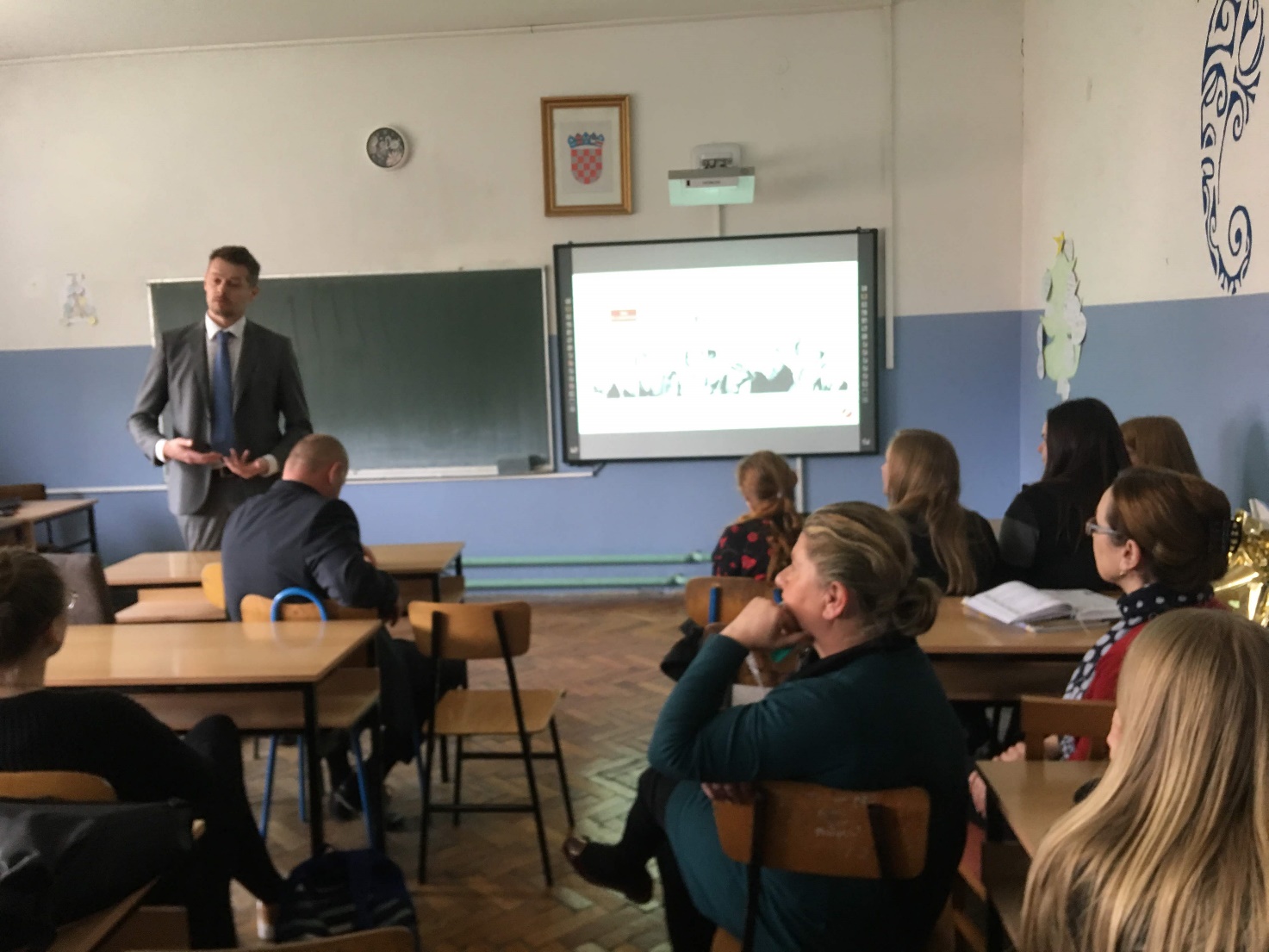 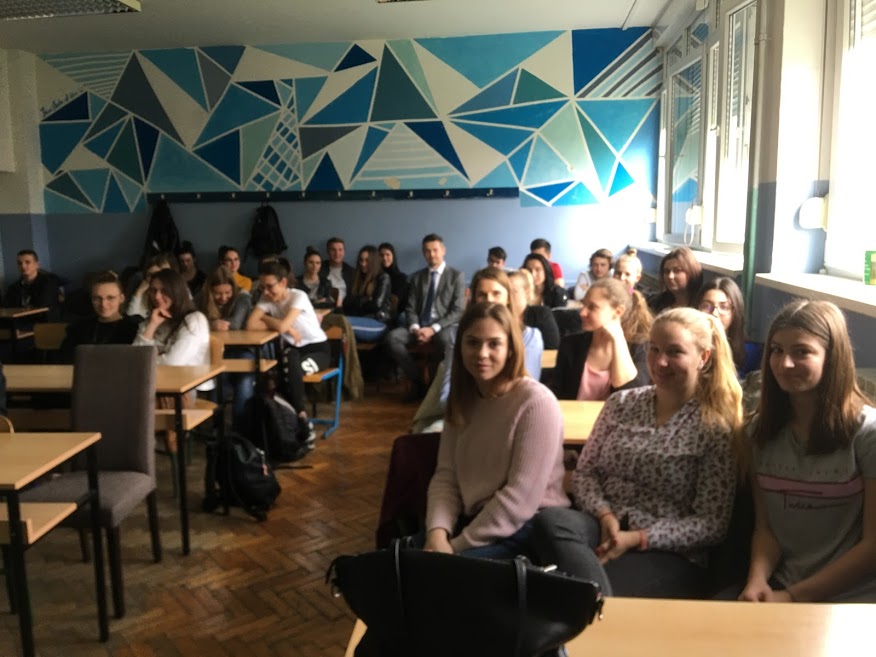 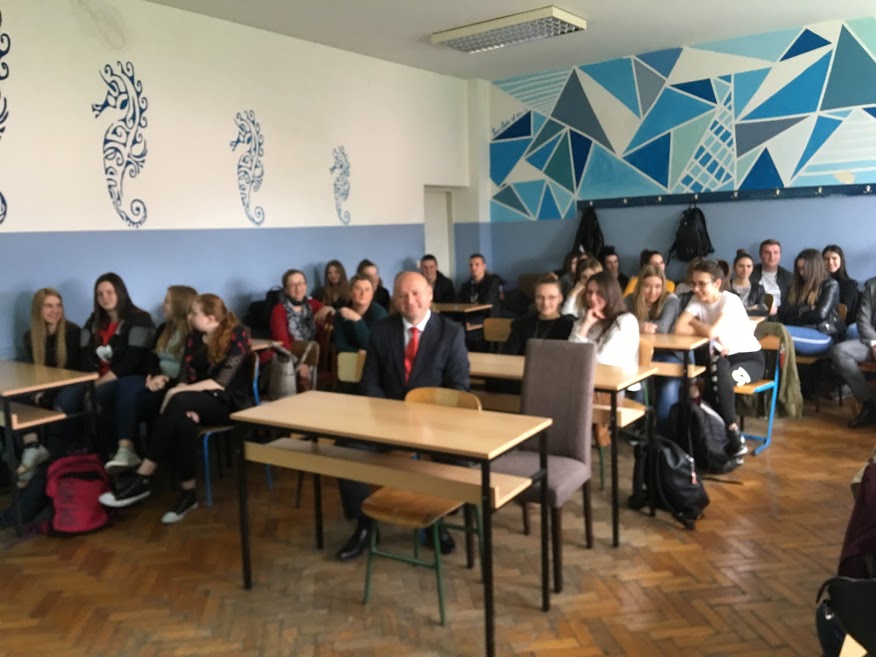 